HISTORIA 			Examinerande lärare: Astrid Claeson
ROS18Instuderingsfrågor forntiden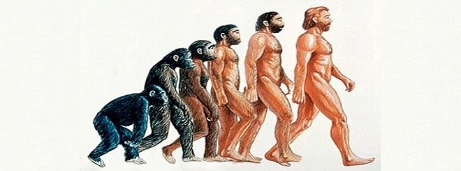 Vad skiljer de första människorna från våra släktingar aporna? Vad fick de skillnaderna för följder? SAMMANFATTANDE FRÅGA: Hur har människan växt fram? De första människorna: hur fick de mat? Hur var deras samhälle organiserat? 

Hur uppstod jordbruket? Vad fick jordbruket för följder för arten människa? Tänk på både för- och nackdelar! 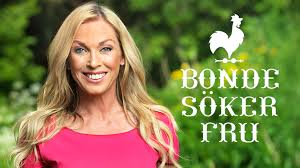 Varför kallas jordbruket för en revolution? Fanns det skillnader mellan könen i de första jordbrukssamhällena? Vad menar historikerna med högkulturer? Varför uppstod dessa just kring floder?Vad utmärker en högkultur? Varför är skrivkonsten avgörande för högkulturerna? 